xxxOd:	xxxOdesláno:	čtvrtek 9. září 2021 11:51Komu:	xxxKopie:	xxxPředmět:	RE: Objednávka č. 3610003349Přílohy:	3610003349_elsignedMTL.pdfDobrý den,Děkuji za zpracování objednávky a tuto zasílám i pro účely uveřejnění v RS elektronicky podepsanou (potvrzenou); snad bude pro Vás takto postačující.Budeme se těšit na spolupráci a za celý MTL tým zůstávám S pozdravemXxxxxxMT Legal s.r.o., advokátní kancelářPraha | Brno | OstravaJugoslávská 620/29, 120 00 Praha 2mob:	xxxtel.:	xxxe-mail: xxxweb:	xxx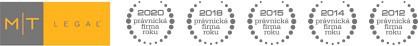 Obsah tohoto e-mailu včetně jeho příloh je důvěrný. Pokud nejste oprávněným adresátem tohoto emailu, nejste oprávněni tuto zprávu odeslat, uložit ji, zveřejnit či naložit s ní jakýmkoliv jiným způsobem. V takovém případě prosím informujte odesílatele a tento e-mail včetně jeho příloh vymažte trvale ze svého systému. Pokud není výslovně v textu tohoto e-mailu uvedeno jinak, není tato zpráva nabídkou na uzavření smlouvy ani změnou, odvoláním nebo zrušením nabídky na uzavření smlouvy, není ani akceptací nabídky na uzavření smlouvy a z obsahu tohoto e-mailu nevznikají společnosti MT Legal s.r.o., advokátní kancelář jakékoliv závazky nebo povinnosti.From: xxxSent: Wednesday, September 8, 2021 3:12 PMTo: xxxCc: xxxSubject: Objednávka č. 3610003349 Dobrý den,přílohou Vám zasíláme výše uvedenou objednávku.Vzhledem k povinnosti uveřejňovat veškeré smlouvy v hodnotě nad 50 tis. Kč bez DPH v Registru smluv vyplývající ze zákona č. 340/2015 Sb., Vás žádámeo potvrzení objednávky, a to nejlépe zasláním skenu objednávky podepsané za Vaši stranu osobou k tomu oprávněnou tak, aby bylo prokazatelnéuzavření smluvního vztahu. Uveřejnění v souladu se zákonem zajistí objednatel - Národní agentura pro komunikační a informační technologie, s.p.S pozdravem a přáním příjemného dnexxx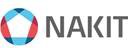 Národní agentura pro komunikační a informační technologie, s. p.Kodaňská 1441/46, 101 00 Praha 10 – Vršovice, Česká republikawww.nakit.cz